InnsynsrettDu har til enhver tid rett til å vite hvilke opplysninger som er registrert om deg. Dersom du oppdager feil, har du krav på å få de rettet eller slettet.Videre saksbehandling
Når søknaden er mottatt, vil du bli kontaktet for et eventuelt hjemmebesøk og utfyllende opplysninger. Søknaden vil bli behandlet innen 4 uker. Dersom behandlingstiden blir lengre får du beskjed om dette.FullmaktVi ønsker å få opplysningene direkte fra deg. I enkelte tilfeller vil det være behov for å innhente nødvendige opplysninger fra dine pårørende, samarbeidende personell i kommunen eller spesialisthelsetjenesten. Ved å underskrive søknaden gir du helse- og omsorgstjenesten fullmakt til å innhente opplysninger som er nødvendig for tjenesten som skal ytes. Fullmakten gjelder også innhenting av opplysninger for å kunne fastsette eventuell egenbetaling for hjemmetjenester eller på institusjon. Hva blir lagret av opplysningerKommunen vil lagre opplysninger fra søknaden og saksbehandlingen i et elektronisk journalsystem. Tilgang til opplysningene gis bare til de som trenger det i sitt arbeid. Alle ansatte har lovpålagt taushetsplikt.Fullmakt/ VergeHvis noen skal skrive søknaden/søke på dine vegne eller snakke din sak må du legge ved skriftlig dokumentasjon. Den må inneholde navn, adresse, telefon, e-post, ev. slektsforhold på personen og din underskrift.Har du spørsmål?Ved spørsmål til søknadsskjema eller tjenester ta kontakt med tildelingskontoret tlf. 61 29 90 22. Tildelingskontoret er åpent 09.00 – 14.00 mandag – fredag.Jeg søker med dette om helse- og omsorgstjenester fra Sør-Fron kommune:Søknaden sendes til: 
Postadresse: Sør-Fron kommune v/tildelingskontoret, Kommunevegen 1, 2647 Sør-Fron
Epost-adresse: postmottak@sor-fron.kommune.no
Søknad om helse- og omsorgstjenester
Søknad om helse- og omsorgstjenester
Søknad om helse- og omsorgstjenester
Søknad om helse- og omsorgstjenester
Søknad om helse- og omsorgstjenester
Søknad om helse- og omsorgstjenester
Søknad om helse- og omsorgstjenesterNavn:Navn:Navn:Fødselsnummer:Fødselsnummer:Fødselsnummer:Fødselsnummer:Adresse:Adresse:Adresse:Telefon/mobil:Telefon/mobil:Telefon/mobil:Telefon/mobil:Sivilstand:Sivilstand:Siste vurdering hos Tannlege:                                                 Lege:Siste vurdering hos Tannlege:                                                 Lege:Siste vurdering hos Tannlege:                                                 Lege:Siste vurdering hos Tannlege:                                                 Lege:Siste vurdering hos Tannlege:                                                 Lege:Boforhold :(sett kryss på det  som stemmer)-   Bor alene  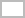 -   Sammen med noen -   Bor alene  -   Sammen med noen -   Tilrettelagt bolig -   Enebolig -   Leilighet -   Tilrettelagt bolig -   Enebolig -   Leilighet -   Tilrettelagt bolig -   Enebolig -   Leilighet -   Tilrettelagt bolig -   Enebolig -   Leilighet Nærmeste pårørende 1:Nærmeste pårørende 1:Nærmeste pårørende 1:Nærmeste pårørende 1:Nærmeste pårørende 1:Slektsforhold/annen tilknytning:Slektsforhold/annen tilknytning:Adresse:Adresse:Adresse:Adresse:Adresse:Telefon/mobil:Telefon/mobil:Nærmeste pårørende 2:Nærmeste pårørende 2:Nærmeste pårørende 2:Nærmeste pårørende 2:Nærmeste pårørende 2:Nærmeste pårørende 2:Slektsforhold/annen tilknytning:Adresse:Adresse:Adresse:Adresse:Adresse:Adresse:Telefon/mobil:Beskriv med egne ord hva du trenger hjelp til.- Hva er viktig for deg nå?- Hva mestrer du selv?- Hvilke hjelpebehov har du?- Hvilke tjenester har du behov for? (legg ved eget ark om du trenger mer plass).Beskriv med egne ord hva du trenger hjelp til.- Hva er viktig for deg nå?- Hva mestrer du selv?- Hvilke hjelpebehov har du?- Hvilke tjenester har du behov for? (legg ved eget ark om du trenger mer plass).Beskriv med egne ord hva du trenger hjelp til.- Hva er viktig for deg nå?- Hva mestrer du selv?- Hvilke hjelpebehov har du?- Hvilke tjenester har du behov for? (legg ved eget ark om du trenger mer plass).Beskriv med egne ord hva du trenger hjelp til.- Hva er viktig for deg nå?- Hva mestrer du selv?- Hvilke hjelpebehov har du?- Hvilke tjenester har du behov for? (legg ved eget ark om du trenger mer plass).Beskriv med egne ord hva du trenger hjelp til.- Hva er viktig for deg nå?- Hva mestrer du selv?- Hvilke hjelpebehov har du?- Hvilke tjenester har du behov for? (legg ved eget ark om du trenger mer plass).Beskriv med egne ord hva du trenger hjelp til.- Hva er viktig for deg nå?- Hva mestrer du selv?- Hvilke hjelpebehov har du?- Hvilke tjenester har du behov for? (legg ved eget ark om du trenger mer plass).Beskriv med egne ord hva du trenger hjelp til.- Hva er viktig for deg nå?- Hva mestrer du selv?- Hvilke hjelpebehov har du?- Hvilke tjenester har du behov for? (legg ved eget ark om du trenger mer plass).Navn på fastlege:Navn på fastlege:Navn på fastlege:Navn på fastlege:Legesenter:Legesenter:Legesenter:Sted:DatoUnderskrift:Underskrift: